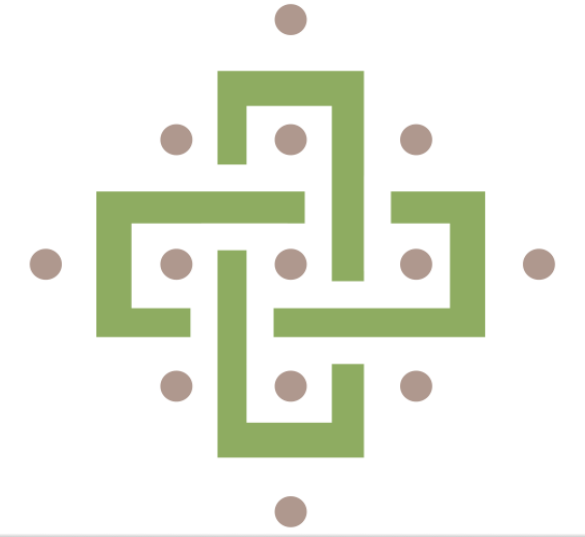 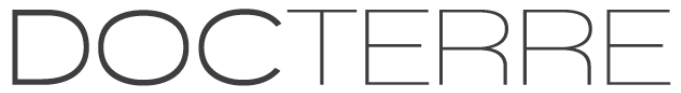 Instructions pour la collecte d'échantillons de solNOTEZ: S'il vous plaît confirmer la disponibilité de notre laboratoire avec nous AVANT de nous envoyer vos échantillons. Nous acceptons les échantillons les lundis, mardis et mercredis. Tous les échantillons doivent arriver à notre laboratoire avant la fin de la journée les mercredis chaque semaine. Les échantillons qui arrivent plus tard sans le consentement préalable de notre laboratoire ne seront pas examinés.Recommandations pour des résultats fiables:Bien se laver les mains ou porter des gants stériles avant de manipuler les échantillons.Ne prendre les échantillons que lorsqu’il sera possible de les envoyer immédiatement ou dans la même journée.Garder les échantillons à l’ombre et ne pas les laisser geler pour éviter de détruire les organismes bénéfiques. Conserver les échantillons dans un endroit frais est idéal.Ces échantillons doivent arriver à nos laboratoires le plus vite possible. La sensibilité des échantillons au délai de livraison est importante donc, une livraison rapide (jour même est idéale, 48 heures acceptable)Outils nécessaires pour échantillonner: sac(s) à sandwich neuf à fermeture à pression en plastique, une carotteuse pour sol ou un vide-pomme et un marqueur indélébile.Prendre de 5 à 10 carottes de sol par échantillon sera plus représentatif de l’état échantillonnerAussitôt l’échantillon prélevé, l’identifier en marquant (avec le marqueur indélébile) à l’extérieur du sac: sa provenance, la date et l’heure. Ne pas écrire à l’intérieur du sac car cela modifiera les résultats.Veillez à placer les échantillons dans une boîte où ils ne seront pas compactés en cours de route (ex: une boîte en carton). S'il fait très chaud à l'extérieur, il est préférable d'isoler également les échantillons.1. Identifiez les échantillons selon leur zone de prélèvement. Le nombre d’échantillons pourrait varier en fonction  des différentes zones et de la condition de leurs sols. 

EX: Si une partie de votre pelouse contient majoritairement des mauvaises herbes et qu’une autre partie n’est que de la pelouse morte, ce serait un indicateur de deux zones différentes à échantillonner. Si certaines de vos tomates sont en bonne santé et d'autres non, ce sont deux zones d'échantillonnage. Si une partie de votre champ vide est de l'argile, et une autre est du sable, ce serait deux zones d'échantillonnage différentes.Faire les étapes suivantes pour chaque zone à échantillonner.2. Prendre, au hasard, de 5 à 10 carottes de sol par zone que vous désirez échantillonner:Étape A: Très Important! Si vous essayez d'échantillonner pour la biologie d'une plante particulière d'intérêt, alors vous devez prélever des échantillons de la zone racine de la plante en question.

	EX: Si je veux tester la biologie de mon maïs, j'ai besoin de prélever des échantillons dans des zones choisies au hasard où mes racines de maïs seront présentes. Si vous prenez des échantillons aléatoires de n'importe où dans votre champ de maïs mais pas dans la zone des racines de maïs, nous ne pourrons pas voir quelle biologie est cultivée spécifiquement autour de vos racines de maïs.

Si vous testez un champ vide ou inutilisé, sans aucune plante d'intérêt en particulier, mais que vous voulez avoir une idée de l'état général de la santé microbienne dans le champ, vous pouvez choisir au hasard des endroits dans votre champ.Étape B: Retirer tout débris ou matière organique de surface. Les meilleurs échantillons de sol proviennent de la zone où reposeront les racines des plantes qui y vivent ou seront plantées. Donc, si les racines sont à une profondeur allant jusqu’à 3 à 4 pouces dans le sol, prendre les carottes jusqu’à cette profondeur. Si la zone de racines est plus profonde, ajuster la profondeur du prélèvement en conséquence. Si vous échantillonnez près d’un arbre, l’échantillon devrait être pris à une distance médiane entre le tronc et la frange de la goute de l’arbre. Il est préférable que l’échantillon contienne des parties de racines.* Si vous faites des tests pour la colonisation mycorhizienne, vous DEVEZ inclure un minimum de 25 centimètres (10 pouces) de racines.3. Bien mélanger les prélèvements dans un bol propre avec vos mains, doucement.4. Identifier l’échantillon: Identifier au marqueur sur le sac à sandwich la provenance (si plus d’une zone), la date et l’heure. Insérer dans le sac environ 2 tasses (500 grammes) du mélange de sol obtenu. Laisser de l’air dans le sac avant de le fermer. Pour économiser sur les frais de livraison, n’envoyer que les quantités requises dans ce document.5. Envoyer vos échantillons par l’entremise d’un transporteur vous assurant une livraison à nos laboratoires dans un délai de 48 heures maximum. Si c’est plus rapide, ce sera mieux pour l’acuité des résultats. L’idéal pour de meilleurs résultats serait livraison le jour même.Envoyer à l’adresse suivante: 

33 Rue MainNorth Hatley, QuébecJ0B2C0* ASSUREZ-VOUS DE DEMANDER «AUCUNE SIGNATURE REQUISE À L’ARRIVÉE» *Temps d’exécution: 10 jours de travailles; Service de résultats express 24 heures disponible sur demande pour un frais additionnel de 25 $ par échantillon. Nous ne sommes pas toujours en mesure de le faire, veuillez confirmer avec notre laboratoire avant de nous envoyer vos échantillons. Si nous ne sommes pas en mesure de le faire à ce moment-là, nous vous ferons savoir la date la plus proche possible pour le réaliser.Vous recevrez les résultats avec une interprétation des données par courrier électronique, ainsi qu'une facture.
6. S'il vous plaît, envoyez-nous le numéro de suivi dès que vous avez expédié le colis:Veuillez nous envoyer une liste des plantes présentes dans cet échantillon, ainsi que les plantes désirées dans cet échantillon. Les photos de l'emplacement d'échantillonnage sont également utiles.Notre Courriel: lab@docterre.caUne fois que vous avez reçu le rapport et la facture, vous pouvez nous contacter pour d'autres recommandations ou conseils, mais des frais de consultation s'appliqueront.

Nous serons heureux de collaborer avec vous et vos sols!